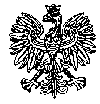 KOMENDA  WOJEWÓDZKA  POLICJIz siedzibą w RadomiuSekcja Zamówień Publicznych	ul. 11 Listopada 37/59,      26-600 Radomtel. 47 701 31 03		tel. 47 701 20 02       Radom, dnia  25.09.2023r.                   Egz. poj.ZP –  1994/23	     WYKONAWCYInformacja z otwarcia ofertPrzedmiot zamówienia: Dostawa, instalacja i uruchomienie przenośnego analizatora rentgenowskiego z wyposażeniem oraz przeprowadzenie szkolenia zakresu obsługi dostarczonego analizatora i wszystkich elementów  wchodzących w skład dostarczonego kompletu. 						Nr spr. 33/23Zamawiający - Komenda Wojewódzka Policji z siedzibą w Radomiu, działając na podstawie art. 222  ust. 5 ustawy z dnia 11 września 2019r. Prawo zamówień publicznych ( t.j Dz. U. z 2023r. poz. 1605 z późn.zm.) informuje, iż w wyznaczonym przez Zamawiającego terminie tj. do dnia 25.09.2023r., do godziny 10:00 – wpłynęła 1  oferta  w przedmiotowym postępowaniu prowadzonym za pośrednictwem platformazakupowa.pl pod adresem: https://platformazakupowa.pl/pn/kwp_radom       Nazwy albo imiona i nazwiska oraz siedziby lub miejsca prowadzonej działalności gospodarczej albo miejsca zamieszkania Wykonawców, których oferty zostały otwarte, ceny lub koszty zawarte w ofertach:OFERTA NR 1 Spectro-Lab Sp.zo.oUl. Warszawska 100/10205-092 Łomianki Cena brutto – 599 994,00 zł									Z poważaniem 									KierownikSekcji Zamówień PublicznychKWP z s. w RadomiuJustyna KowalskaInformację z otwarcia ofert opublikowano na platformie zakupowej Open Nexus, pod adresem www.platformazakupowa.pl/pn/kwp_radom w dniu  25.09.2023r.Opr. E.P.G